                                                                                                                      “Azərbaycan Xəzər Dəniz Gəmiçiliyi”			                       			 	Qapalı Səhmdar Cəmiyyətinin 					       			“ 01 ”  Dekabr 2016-cı il tarixli		“216” nömrəli əmri ilə təsdiq edilmişdir.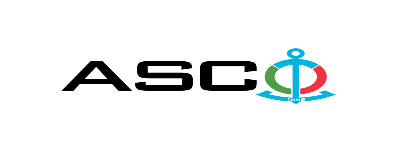 “Azərbaycan Xəzər Dəniz Gəmiçiliyi” Qapalı Səhmdar Cəmiyyəti Struktur idarələrə tələb olunan olunan Plastmas borular və fitinqlərin satınalınması məqsədilə açıq müsabiqə elan edir:Müsabiqə №AM048/2021(İddiaçı iştirakçının blankında)AÇIQ MÜSABİQƏDƏ İŞTİRAK ETMƏK ÜÇÜN MÜRACİƏT MƏKTUBU___________ şəhəri                                                                         “__”_______20_-ci il___________№           							                                                                                          ASCO-nun Satınalmalar Komitəsinin Sədricənab C.Mahmudluya,Hazırkı məktubla [iddiaçı podratçının tam adı göstərilir] (nin,nun,nın) ASCO tərəfindən “__________”ın satın alınması ilə əlaqədar elan edilmiş [iddiaçı tərəfindən müsabiqənin nömrəsi daxil edilməlidir]nömrəli açıq  müsabiqədə iştirak niyyətini təsdiq edirik.Eyni zamanda [iddiaçı podratçının tam adı göstərilir] ilə münasibətdə hər hansı ləğv etmə və ya müflislik prosedurunun aparılmadığını, fəaliyyətinin dayandırılmadığını və sözügedən satınalma müsabiqəsində iştirakını qeyri-mümkün edəcək hər hansı bir halın mövcud olmadığını təsdiq edirik. Əlavə olaraq, təminat veririk ki, [iddiaçı podratçının tam adı göstərilir] ASCO-ya aidiyyəti olan şəxs deyildir.Tərəfimizdən təqdim edilən sənədlər və digər məsələlərlə bağlı yaranmış suallarınızı operativ cavablandırmaq üçün əlaqə:Əlaqələndirici şəxs: Əlaqələndirici şəxsin vəzifəsi: Telefon nömrəsi: E-mail: Qoşma: İştirak haqqının ödənilməsi haqqında bank sənədinin əsli – __ vərəq.________________________________                                   _______________________                   (səlahiyyətli şəxsin A.A.S)                                                                                                        (səlahiyyətli şəxsin imzası)_________________________________                                                                  (səlahiyyətli şəxsin vəzifəsi)                                                M.Y.                                                        MALLARIN SİYAHISI:   Texniki suallarla bağlı:   Salamov Zaur, Satınalmalar Departamentinin mütəxəssisiTel: +99455 817 08 12                                                        E-mail: zaur.salamov@asco.az     Müsabiqədə qalib elan olunan iddiaçı şirkət ilə satınalma müqaviləsi bağlanmamışdan öncə ASCO-nun Satınalmalar qaydalarına uyğun olaraq iddiaçının yoxlanılması həyata keçirilir.     Həmin şirkət bu linkə http://asco.az/sirket/satinalmalar/podratcilarin-elektron-muraciet-formasi/ keçid alıb xüsusi formanı doldurmalı və ya aşağıdakı sənədləri təqdim etməlidir:Şirkətin nizamnaməsi (bütün dəyişikliklər və əlavələrlə birlikdə)Kommersiya hüquqi şəxslərin reyestrindən çıxarışı (son 1 ay ərzində verilmiş)Təsisçi hüquqi şəxs olduqda, onun təsisçisi haqqında məlumatVÖEN ŞəhadətnaməsiAudit olunmuş mühasibat uçotu balansı və ya vergi bəyannaməsi (vergi qoyma sistemindən asılı olaraq)/vergi orqanlarından vergi borcunun olmaması haqqında arayışQanuni təmsilçinin şəxsiyyət vəsiqəsiMüəssisənin müvafiq xidmətlərin göstərilməsi/işlərin görülməsi üçün lazımi lisenziyaları (əgər varsa)Qeyd olunan sənədləri təqdim etməyən və ya yoxlamanın nəticəsinə uyğun olaraq müsbət qiymətləndirilməyən şirkətlərlə müqavilə bağlanılmır və müsabiqədən kənarlaşdırılır. Müsabiqədə iştirak etmək üçün təqdim edilməli sənədlər:Müsabiqədə iştirak haqqında müraciət (nümunə əlavə olunur);İştirak haqqının ödənilməsi barədə bank sənədi;Müsabiqə təklifi; Malgöndərənin son bir ildəki (əgər daha az müddət fəaliyyət göstərirsə, bütün fəaliyyət dövründəki) maliyyə vəziyyəti barədə bank sənədi;Azərbaycan Respublikasında vergilərə və digər icbari ödənişlərə dair yerinə yetirilməsi vaxtı keçmiş öhdəliklərin, habelə son bir il ərzində (fəaliyyətini dayandırdığı müddət nəzərə alınmadan) vergi ödəyicisinin Azərbaycan Respublikasının Vergi Məcəlləsi ilə müəyyən edilmiş vəzifələrinin yerinə yetirilməməsi hallarının mövcud olmaması barədə müvafiq vergi orqanlarından arayış.İlkin mərhələdə müsabiqədə iştirak haqqında müraciət (imzalanmış və möhürlənmiş) və iştirak haqqının ödənilməsi barədə bank sənədi (müsabiqə təklifi istisna olmaqla) ən geci 08 sentyabr 2021-ci il, Bakı vaxtı ilə saat 17:00-a qədər Azərbaycan, rus və ya ingilis dillərində “Azərbaycan Xəzər Dəniz Gəmiçiliyi” Qapalı Səhmdar Cəmiyyətinin ( “ASCO” və ya “Satınalan təşkilat”) yerləşdiyi ünvana və ya Əlaqələndirici Şəxsin elektron poçtuna göndərilməlidir, digər sənədlər isə müsabiqə təklifi zərfinin içərisində təqdim edilməlidir.   Satın alınması nəzərdə tutulan mal, iş və xidmətlərin siyahısı (təsviri) əlavə olunur.İştirak haqqının məbləği və Əsas Şərtlər Toplusunun əldə edilməsi:Müsabiqədə iştirak etmək istəyən iddiaçılar aşağıda qeyd olunmuş məbləğdə iştirak haqqını ASCO-nun bank hesabına ödəyib (ödəniş tapşırığında müsabiqə keçirən təşkilatın adı, müsabiqənin predmeti dəqiq göstərilməlidir), ödənişi təsdiq edən sənədi birinci bölmədə müəyyən olunmuş vaxtdan gec olmayaraq ASCO-ya təqdim etməlidir. Bu tələbləri yerinə yetirən iddiaçılar satınalma predmeti üzrə Əsas Şərtlər Toplusunu elektron və ya çap formasında əlaqələndirici şəxsdən elanın IV bölməsində göstərilən tarixədək həftənin istənilən iş günü saat 09:00-dan 18:00-a kimi ala bilərlər.İştirak haqqının məbləği (ƏDV-siz):50 (Əlli) Azn. Iştirak haqqı manat və ya ekvivalent məbləğdə ABŞ dolları və AVRO ilə ödənilə bilər.  Hesab nömrəsi: İştirak haqqı ASCO tərəfindən müsabiqənin ləğv edilməsi halı istisna olmaqla, heç bir halda geri qaytarılmır.Müsabiqə təklifinin təminatı :Müsabiqə təklifi üçün təklifin qiymətinin azı 1 (bir) %-i həcmində bank təminatı (bank qarantiyası) tələb olunur. Bank qarantiyasının forması Əsas Şərtlər Toplusunda göstəriləcəkdir. Bank qarantiyalarının əsli müsabiqə zərfində müsabiqə təklifi ilə birlikdə təqdim edilməlidir. Əks təqdirdə Satınalan Təşkilat belə təklifi rədd etmək hüququnu özündə saxlayır. Qarantiyanı vermiş maliyyə təşkilatı Azərbaycan Respublikasında və/və ya beynəlxalq maliyyə əməliyyatlarında qəbul edilən olmalıdır. Satınalan təşkilat etibarlı hesab edilməyən bank qarantiyaları qəbul etməmək hüququnu özündə saxlayır.Satınalma müsabiqəsində iştirak etmək istəyən şəxslər digər növ təminat (akkreditiv, qiymətli kağızlar, satınalan təşkilatın müsabiqəyə dəvət sənədlərində göstərilmiş xüsusi hesabına  pul vəsaitinin köçürülməsi, depozitlər və digər maliyyə aktivləri) təqdim etmək istədikdə, təminat növünün mümkünlüyü barədə Əlaqələndirici Şəxs vasitəsilə əvvəlcədən ASCO-ya sorğu verməlidir və razılıq əldə etməlidir. Müqavilənin yerinə yetirilməsi təminatı satınalma müqaviləsinin qiymətinin 5 (beş) %-i məbləğində tələb olunur.Hazırki satınalma əməliyyatı üzrə Satınalan Təşkilat tərəfindən yalnız malların anbara təhvil verilməsindən sonra ödənişinin yerinə yetirilməsi nəzərdə tutulur, avans ödəniş nəzərdə tutulmamışdır.Müqavilənin icra müddəti:Malların tələbat yarandıqca alınması nəzərdə tutulur. Satınalma müqaviləsinin ASCO tərəfindən rəsmi sifariş (tələbat) daxil olduqdan sonra 5 (beş) təqvim günü ərzində yerinə yetirilməsi tələb olunur.Müsabiqə təklifinin təqdim edilməsinin son tarixi və vaxtı:Müsabiqədə iştirak haqqında müraciəti və iştirak haqqının ödənilməsi barədə bank sənədini birinci bölmədə qeyd olunan vaxta qədər təqdim etmiş iştirakçılar, öz müsabiqə təkliflərini bağlı zərfdə (1 əsli və 1 surəti olmaqla) 14 sentyabr 2021-ci il, Bakı vaxtı ilə saat 18:00-a qədər ASCO-ya təqdim etməlidirlər.Göstərilən tarixdən və vaxtdan sonra təqdim olunan təklif zərfləri açılmadan geri qaytarılacaqdır.Satınalan təşkilatın ünvanı:Azərbaycan Respublikası, Bakı şəhəri, AZ1029 (indeks), Neftçilər prospekti 2, ASCO-nun Satınalmalar Komitəsi.Əlaqələndirici şəxs:Rahim AbbasovASCO-nun Satınalmalar Departameninin təchizat işləri üzrə mütəxəssisiTelefon nömrəsi: +99450 2740277Elektron ünvan: rahim.abbasov@asco.az, tender@asco.azSalamov ZaurASCO-nun Satınalmalar Departameninin təchizat işləri üzrə mütəxəssisiTelefon nömrəsi:Tel: +99455 817 08 12Elektron ünvan: zaur.salamov@asco.azHüquqi məsələlər üzrə:Telefon nömrəsi: +994 12 4043700 (daxili: 1262)Elektron ünvan: tender@asco.az Müsabiqə təklif zərflərinin açılışı tarixi, vaxtı və yeri:Zərflərin açılışı 15 sentyabr 2021-ci il tarixdə, Bakı vaxtı ilə saat 16:00-da  elanın V bölməsində göstərilmiş ünvanda baş tutacaqdır. Zərflərin açılışında iştirak etmək istəyən şəxslər iştirak səlahiyyətlərini təsdiq edən sənədi (iştirakçı hüquqi və ya fiziki şəxs tərəfindən verilmiş müvafiq etibarnamə) və şəxsiyyət vəsiqələrini müsabiqənin baş tutacağı tarixdən ən azı yarım saat qabaq Satınalan Təşkilata təqdim etməlidirlər.Müsabiqənin qalibi haqqında məlumat:Müsabiqə qalibi haqqında məlumat ASCO-nun rəsmi veb-səhifəsinin “Elanlar” bölməsində yerləşdiriləcəkdir.№Mal-materialın adı/ Material's name
 Ölçü vahidi / Unit of measurementCəmi
TotalSerfikat tələbi haqqındaPLASTAMAS BORULAR VƏ FİTİNGLƏRUyğunluq və keyfiyyət sertfikatı1Polipropilen falqalı borusu  PP-RCT SDR6/S2,5-20x3,4  sinifi 5 PN25  DÜST 32415-2013metr4360Uyğunluq və keyfiyyət sertfikatı2Polipropilen falqalı borusu  PP-RCT SDR6/S2,5-25x4,2  sinifi 5 PN25  DÜST 32415-2013metr4160Uyğunluq və keyfiyyət sertfikatı3Polipropilen falqalı borusu  PP-RCT SDR6/S2,5-32x5,4  sinifi 5 PN25  DÜST 32415-2013metr660Uyğunluq və keyfiyyət sertfikatı4Polipropilen falqalı borusu  PP-RCT SDR6/S2,5-40x6,7  sinifi 5 PN25  DÜST 32415-2013metr60Uyğunluq və keyfiyyət sertfikatı5Polipropilen falqalı borusu  PP-RCT SDR6/S2,5-50x8,4  sinifi 5 PN25  DÜST 32415-2013metr560Uyğunluq və keyfiyyət sertfikatı6Polipropilen falqalı borusu  PP-RCT SDR6/S2,5-63x10,5  sinifi 5 PN25  DÜST 32415-2013metr60Uyğunluq və keyfiyyət sertfikatı7Polipropilen boru (falqasız)  PVC-C SDR9/S4-15x2,3  sinifi5, PN20  DÜST 32415-2013metr200Uyğunluq və keyfiyyət sertfikatı8Polipropilen boru (falqasız) PVC-C SDR9/S4-20x2,3  sinifi5, PN20  DÜST 32415-2013metr1600Uyğunluq və keyfiyyət sertfikatı9Polipropilen boru (falqasız) PVC-C SDR9/S4-25x2,8  sinifi5, PN20  DÜST 32415-2013metr1300Uyğunluq və keyfiyyət sertfikatı10Polipropilen boru (falqasız) PVC-C SDR9/S4-32x3,6  sinifi5, PN20  DÜST 32415-2013metr800Uyğunluq və keyfiyyət sertfikatı11Polipropilen boru (falqasız)  PVC-C SDR9/S4-40x4,5  sinifi5, PN20  DÜST 32415-2013metr400Uyğunluq və keyfiyyət sertfikatı12Polipropilen boru (falqasız)  PVC-C SDR9/S4-50x5,6  sinifi5, PN20  DÜST 32415-2013metr500Uyğunluq və keyfiyyət sertfikatı13Polipropilen boru (falqasız) PVC-C SDR9/S4-63x7,1  sinifi5, PN20  DÜST 32415-2013metr30Uyğunluq və keyfiyyət sertfikatı14Polipropilen vintil 15mm yarım dövriyə DIN 8077/8078, EN ISO15874,   DÜST 32415-2013/ШК 20-РР-В   ТУ 2248-004-88742502-2002ədəd100Uyğunluq və keyfiyyət sertfikatı15Polipropilen vintil 20mm yarım dövriyə DIN 8077/8078, EN ISO15874,   DÜST 32415-2013/ШК 20-РР-В   ТУ 2248-004-88742502-2002ədəd1250Uyğunluq və keyfiyyət sertfikatı16Polipropilen vintil 25mm yarım dövriyə DIN 8077/8078, EN ISO15874,   DÜST 32415-2013/ШК 25-РР-В   ТУ 2248-004-88742502-2002ədəd900Uyğunluq və keyfiyyət sertfikatı17Polipropilen vintil 32mm yarım dövriyə DIN 8077/8078, EN ISO15874,   DÜST 32415-2013/ШК 32-РР-В   ТУ 2248-004-88742502-2002ədəd750Uyğunluq və keyfiyyət sertfikatı18Polipropilen vintil 40mm yarım dövriyə DIN 8077/8078, EN ISO15874,   DÜST 32415-2013/ШК 40-РР-В   ТУ 2248-004-88742502-2002ədəd200Uyğunluq və keyfiyyət sertfikatı19Polipropilen vintil 50mm yarım dövriyə DIN 8077/8078, EN ISO15874,   DÜST 32415-2013/ШК 40-РР-В   ТУ 2248-004-88742502-2002ədəd100Uyğunluq və keyfiyyət sertfikatı20Polipropilen vintil 63mm yarım dövriyə DIN 8077/8078, EN ISO15874,   DÜST 32415-2013/ШК 40-РР-В   ТУ 2248-004-88742502-2002ədəd40Uyğunluq və keyfiyyət sertfikatı21Polipropilen mufta  PVC-C SDR9/S4-20  sinifi 5 PN20  DÜST 32415-2013ədəd20Uyğunluq və keyfiyyət sertfikatı22Polipropilen mufta  PP-RCT SDR6/S2,5-15  sinifi 5 PN25  DÜST 32415-2013ədəd100Uyğunluq və keyfiyyət sertfikatı23Polipropilen mufta  PP-RCT SDR6/S2,5-20  sinifi 5 PN25  DÜST 32415-2013ədəd1750Uyğunluq və keyfiyyət sertfikatı24Polipropilen  mufta  PP-RCT SDR6/S2,5-25  sinifi 5 PN25  DÜST 32415-2013ədəd1700Uyğunluq və keyfiyyət sertfikatı25Polipropilen  mufta  PP-RCT SDR6/S2,5-32  sinifi 5 PN25  DÜST 32415-2013ədəd180Uyğunluq və keyfiyyət sertfikatı26Polipropilen  mufta  PP-RCT SDR6/S2,5-40  sinifi 5 PN25  DÜST 32415-2013ədəd200Uyğunluq və keyfiyyət sertfikatı27Polipropilen  mufta  PP-RCT SDR6/S2,5-50  sinifi 5 PN25  DÜST 32415-2013ədəd100Uyğunluq və keyfiyyət sertfikatı28Polipropilen  mufta  PP-RCT SDR6/S2,5-63  sinifi 5 PN25  DÜST 32415-2013ədəd100Uyğunluq və keyfiyyət sertfikatı29Polipropilen   mufta  PP-RCT SDR6/S2,5-50  sinifi 5 PN25  DÜST 32415-2013ədəd350Uyğunluq və keyfiyyət sertfikatı30Polipropilen  mufta çöl yiv (rekor) PP-RCT SDR6/S2,5-15  sinifi 5 PN25  DÜST 32415-2013ədəd100Uyğunluq və keyfiyyət sertfikatı31Polipropilen  mufta çöl yiv (rekor) PP-RCT SDR6/S2,5-20  sinifi 5 PN25  DÜST 32415-2013ədəd900Uyğunluq və keyfiyyət sertfikatı32Polipropilen  mufta çöl yiv (rekor) PP-RCT SDR6/S2,5-25  sinifi 5 PN25  DÜST 32415-2013ədəd300Uyğunluq və keyfiyyət sertfikatı33Polipropilen  mufta çöl yiv (rekor) PP-RCT SDR6/S2,5-32  sinifi 5 PN25  DÜST 32415-2013ədəd100Uyğunluq və keyfiyyət sertfikatı34Polipropilen  mufta çöl yiv (rekor) PP-RCT SDR6/S2,5-40  sinifi 5 PN25  DÜST 32415-2013ədəd250Uyğunluq və keyfiyyət sertfikatı35Polipropilen  mufta çöl yiv (rekor) PP-RCT SDR6/S2,5-50  sinifi 5 PN25  DÜST 32415-2013ədəd50Uyğunluq və keyfiyyət sertfikatı36Polipropilen  mufta çöl yiv (rekor) PP-RCT SDR6/S2,5-63  sinifi 5 PN25  DÜST 32415-2013ədəd30Uyğunluq və keyfiyyət sertfikatı37Polipropilen  mufta iç yivli (rekor) PP-RCT SDR6/S2,5-20 sinifi 5 PN25 DÜST 32415-2013ədəd900Uyğunluq və keyfiyyət sertfikatı38Polipropilen  mufta iç yivli (rekor) PP-RCT SDR6/S2,5-25 sinii 5 PN25 DÜST 32415-2013ədəd300Uyğunluq və keyfiyyət sertfikatı39Polipropilen  mufta iç yivli (rekor) PP-RCT SDR6/S2,5-15 sinii 5 PN25 DÜST 32415-2013ədəd100Uyğunluq və keyfiyyət sertfikatı40Polipropilen  mufta iç yivli (rekor) PP-RCT SDR6/S2,5-32 sinii 5 PN25 DÜST 32415-2013ədəd100Uyğunluq və keyfiyyət sertfikatı41Polipropilen  mufta iç yivli (rekor) PP-RCT SDR6/S2,5-40 sinii 5 PN25 DÜST 32415-2013ədəd100Uyğunluq və keyfiyyət sertfikatı42Polipropilen  keçid   PP-RCT SDR6/S2,5-25x15  sinifi 5 PN25  DÜST 32415-2013ədəd100Uyğunluq və keyfiyyət sertfikatı43Polipropilen  keçid   PP-RCT SDR6/S2,5-50х32  sinifi 5 PN25  DÜST 32415-2013ədəd100Uyğunluq və keyfiyyət sertfikatı44Polipropilen  keçid   PP-RCT SDR6/S2,5-32х25  sinifi 5 PN25  DÜST 32415-2013ədəd100Uyğunluq və keyfiyyət sertfikatı45Polipropilen  keçid   PP-RCT SDR6/S2,5-32х15  sinifi 5 PN25  DÜST 32415-2013ədəd100Uyğunluq və keyfiyyət sertfikatı46Polipropilen  keçid  PP-RCT SDR6/S2,5-40х25  sinifi 5 PN25  DÜST 32415-2013ədəd100Uyğunluq və keyfiyyət sertfikatı47Polipropilen  keçid PVC-C SDR9/S4-25x20 класс 5 PN20 DÜST 32415-2013ədəd100Uyğunluq və keyfiyyət sertfikatı48Polipropilen  keçid   PP-RCT SDR6/S2,5-50х63  sinifi 5 PN25  DÜST 32415-2013ədəd20Uyğunluq və keyfiyyət sertfikatı49Polipropilen  keçid  PP-RCT SDR6/S2,5-63х75  sinifi 5 PN25  DÜST 32415-2013ədəd30Uyğunluq və keyfiyyət sertfikatı50Polipropilen  keçid  PP-RCT SDR6/S2,5-25х32  sinifi 5 PN25  DÜST 32415-2013ədəd150Uyğunluq və keyfiyyət sertfikatı51Polipropilen  mufta (amerikanka) iç rezba Ø15mm  DÜST 32415-2013ədəd100Uyğunluq və keyfiyyət sertfikatı52Polipropilen  mufta (amerikanka) iç rezba Ø15/25mm  DÜST 32415-2013ədəd50Uyğunluq və keyfiyyət sertfikatı53Polipropilen  mufta (amerikanka) iç rezba Ø20mm  DÜST 32415-2013ədəd100Uyğunluq və keyfiyyət sertfikatı54Polipropilen  mufta  (amerikanka) iç rezba Ø25mm  DÜST 32415-2013ədəd100Uyğunluq və keyfiyyət sertfikatı55Polipropilen  mufta (amerikanka) iç rezba Ø32mm  DÜST 32415-2013ədəd300Uyğunluq və keyfiyyət sertfikatı56Polipropilen  mufta (amerikanka) iç rezba Ø40mm  DÜST 32415-2013ədəd100Uyğunluq və keyfiyyət sertfikatı57Polipropilen  mufta (amerikanka) iç rezba Ø50mm  DÜST 32415-2013ədəd100Uyğunluq və keyfiyyət sertfikatı58Polipropilen  mufta (amerikanka) iç rezba Ø63mm  DÜST 32415-2013ədəd45Uyğunluq və keyfiyyət sertfikatı59Polipropilen  mufta (amerikanka) çöl rezba Ø15mm  DÜST 32415-2013ədəd100Uyğunluq və keyfiyyət sertfikatı60Polipropilen  mufta (amerikanka) çöl rezba Ø20mm  DÜST 32415-2013ədəd100Uyğunluq və keyfiyyət sertfikatı61Polipropilen  mufta (amerikanka) çöl rezba Ø25mm  DÜST 32415-2013ədəd200Uyğunluq və keyfiyyət sertfikatı62Polipropilen  mufta (amerikanka) çöl rezba Ø32mm  DÜST 32415-2013ədəd300Uyğunluq və keyfiyyət sertfikatı63Polipropilen  mufta (amerikanka) çöl rezba Ø40mm  DÜST 32415-2013ədəd100Uyğunluq və keyfiyyət sertfikatı64Polipropilen  mufta (amerikanka) çöl rezba Ø50mm  DÜST 32415-2013ədəd100Uyğunluq və keyfiyyət sertfikatı65Polipropilen  mufta (amerikanka) çöl rezba Ø63mm  DÜST 32415-2013ədəd5Uyğunluq və keyfiyyət sertfikatı66Polipropilen  mufta (amerikanka) iç rezba Ø76mm  DÜST 32415-2013ədəd40Uyğunluq və keyfiyyət sertfikatı67Plastmas Ø15  üçlük  90º  DÜST 32415-2013ədəd100Uyğunluq və keyfiyyət sertfikatı68Plastmas Ø20  üçlük  90º  DÜST 32415-2013ədəd100Uyğunluq və keyfiyyət sertfikatı69Plastmas Ø25  üçlük  90º  DÜST 32415-2013ədəd100Uyğunluq və keyfiyyət sertfikatı70Plastmas Ø32  üçlük  90º  DÜST 32415-2013ədəd100Uyğunluq və keyfiyyət sertfikatı71Plastmas Ø40 üçlük  90º DÜST 32415-2013ədəd100Uyğunluq və keyfiyyət sertfikatı72Plastmas Ø50  üçlük  90º  DÜST 32415-2013ədəd100Uyğunluq və keyfiyyət sertfikatı73Plastmas Ø63  üçlük 90º  DÜST 32415-2013ədəd5Uyğunluq və keyfiyyət sertfikatı74Plastmas  üçlük Ø20 bir tərəfi yivli  DÜST 32415-2013ədəd100Uyğunluq və keyfiyyət sertfikatı75Polipropilen  künclük 90° PP-RCT SDR6/S2,5-15 sinifi 5 PN25 DÜST 32415-2013ədəd100Uyğunluq və keyfiyyət sertfikatı76Polipropilen  künclük 90° PP-RCT SDR6/S2,5-32 sinifi 5 PN25 DÜST 32415-2013ədəd100Uyğunluq və keyfiyyət sertfikatı77Polipropilen  künclük 90° PP-RCT SDR6/S2,5-40 sinifi 5 PN25 DÜST 32415-2013ədəd200Uyğunluq və keyfiyyət sertfikatı78Polipropilen  künclük 90° PP-RCT SDR6/S2,5-63 sinifi 5 PN25 DÜST 32415-2013ədəd30Uyğunluq və keyfiyyət sertfikatı79Polipropilen  künclük 135° PP-RCT SDR6/S2,5-20 sinifi 5 PN25 DÜST 32415-2013ədəd300Uyğunluq və keyfiyyət sertfikatı80Polipropilen  künclük 90° PP-RCT SDR6/S2,5-20 sinifi 5 PN25 DÜST 32415-2013ədəd1000Uyğunluq və keyfiyyət sertfikatı81Polipropilen  künclük 90° PP-RCT SDR6/S2,5-25  sinifi 5 PN25  DÜST 32415-2013ədəd2100Uyğunluq və keyfiyyət sertfikatı82Polipropilen   künclük   90° PP-RCT SDR6/S2,5-50  sinifi 5 PN25  DÜST 32415-2013ədəd400Uyğunluq və keyfiyyət sertfikatı83Polipropilen  künclük 90° PVC-C SDR9/S4-20 sinifi 5 PN20 DÜST 32415-2013ədəd2500Uyğunluq və keyfiyyət sertfikatı84Polipropilen  künclük  90° PVC-C SDR9/S4-25 sinifi 5 PN20 DÜST 32415-2013ədəd3000Uyğunluq və keyfiyyət sertfikatı85Polipropilen kanalizasiya borusu  üçlük  90°  ПП-Г 100х100   DÜST 32414-2013ədəd350Uyğunluq və keyfiyyət sertfikatı86Polipropilen kanalizasiya borusu  üçlük  45°  ПП-Г 100х100   DÜST 32414-2013ədəd150Uyğunluq və keyfiyyət sertfikatı87Polipropilen kanalizasiya borusu  üçlük  45°  ПП-Г 100х50  DÜST 32414-2013ədəd130Uyğunluq və keyfiyyət sertfikatı88Polipropilen kanalizasiya borusu  üçlük  90°  ПП-Г 100х50   DÜST 32414-2013ədəd325Uyğunluq və keyfiyyət sertfikatı89Polipropilen kanalizasiya borusu  üçlük  90°  ПП-Г 50х50   DÜST 32414-2013ədəd530Uyğunluq və keyfiyyət sertfikatı90Polipropilen kanalizasiya borusu  üçlük 45°  ПП-Г 50х50   DÜST 32414-2013ədəd525Uyğunluq və keyfiyyət sertfikatı91Polipropilen kanalizasiya borusu  üçlük 90°  ПП-Г 75х50   DÜST 32414-2013ədəd50Uyğunluq və keyfiyyət sertfikatı92Polipropilen kanalizasiya borusu  üçlük  45°  ПП-Г 75х50   DÜST 32414-2013ədəd45Uyğunluq və keyfiyyət sertfikatı93Polipropilen kanalizasiya borusu üçlük  90°  ПП-Г 75х75  DÜST 32414-2013ədəd20Uyğunluq və keyfiyyət sertfikatı94Polipropilen kanalizasiya borusu üçlük  45°  ПП-Г 75х75  DÜST 32414-2013ədəd20Uyğunluq və keyfiyyət sertfikatı95Polipropilen kanalizasiya borusu üçlük 45°  ПП-Г 75х100  DÜST 32414-2013ədəd20Uyğunluq və keyfiyyət sertfikatı96Polipropilen kanalizasiya borusu üçlük  90°  ПП-Г 75х100  DÜST 32414-2013ədəd20Uyğunluq və keyfiyyət sertfikatı97Polipropilen  kanalizasiya borusu  ПП-Г 50х1,6, L-1m   DÜST 32414-2013ədəd700Uyğunluq və keyfiyyət sertfikatı98Polipropilen  kanalizasiya borusu  ПП-Г 75х1,7, L-1m   DÜST 32414-2013ədəd170Uyğunluq və keyfiyyət sertfikatı99Polipropilen  kanalizasiya borusu  ПП-Г 110х2,7, L-1m  DÜST 32414-2013ədəd200Uyğunluq və keyfiyyət sertfikatı100Polipropilen  kanalizasiya borusu  ПП-Г 110х2,7, L-2m  DÜST 32414-2013ədəd300Uyğunluq və keyfiyyət sertfikatı101Polipropilen  kanalizasiya borusu  ПП-Г 110х2,7, L-3m  DÜST 32414-2013ədəd400Uyğunluq və keyfiyyət sertfikatı102Polipropilen  kanalizasiya borusu  ПП-Г 50х1,6, L-0,5m  DÜST 32414-2013ədəd650Uyğunluq və keyfiyyət sertfikatı103Polipropilen kanalizasiya borusu keçid ПП-Г 50х100 DÜST 32414-2013ədəd40Uyğunluq və keyfiyyət sertfikatı104Polipropilen kanalizasiya borusu mufta  ПП-Г 75х75 DÜST 32414-2013ədəd50Uyğunluq və keyfiyyət sertfikatı105Polipropilen  kanalizasiya borusu  d=100, L-30sm  DÜST 32414-2013ədəd300Uyğunluq və keyfiyyət sertfikatı106Polipropilen  kanalizasiya borusu  d=50 L-30sm  DÜST 32414-2013ədəd150Uyğunluq və keyfiyyət sertfikatı107Polipropilen kanalizasiya borusu mufta  ПП-Г 100х100  DÜST 32414-2013ədəd50Uyğunluq və keyfiyyət sertfikatı108Polipropilen kanalizasiya borusu mufta  ПП-Г 75х75  DÜST 32414-2013ədəd50Uyğunluq və keyfiyyət sertfikatı109Polipropilen vintil 20mm yarım dövriyə DIN 8077/8078, EN ISO15874,  DÜST 32415-2013/ШК 20-РР-В   ТУ 2248-004-88742502-2002ədəd200Uyğunluq və keyfiyyət sertfikatı110Polipropilen vintil 25mm yarım dövriyə DIN 8077/8078, EN ISO15874,  DÜST 32415-2013/ШК 25-РР-В   ТУ 2248-004-88742502-2002ədəd200Uyğunluq və keyfiyyət sertfikatı111Polipropilen vintil 32mm yarım dövriyə DIN 8077/8078, EN ISO15874,  DÜST 32415-2013/ШК 32-РР-В   ТУ 2248-004-88742502-2002ədəd20Uyğunluq və keyfiyyət sertfikatı112Geri qayıtmayan klapan PP-RCT SDR6/S2,5-50  sinifi 5 PN25  DÜST 32415-2013ədəd10Uyğunluq və keyfiyyət sertfikatı